Universal Journal of Public HealthScopus Q4Editorial Assistant 1 (Initial Screening)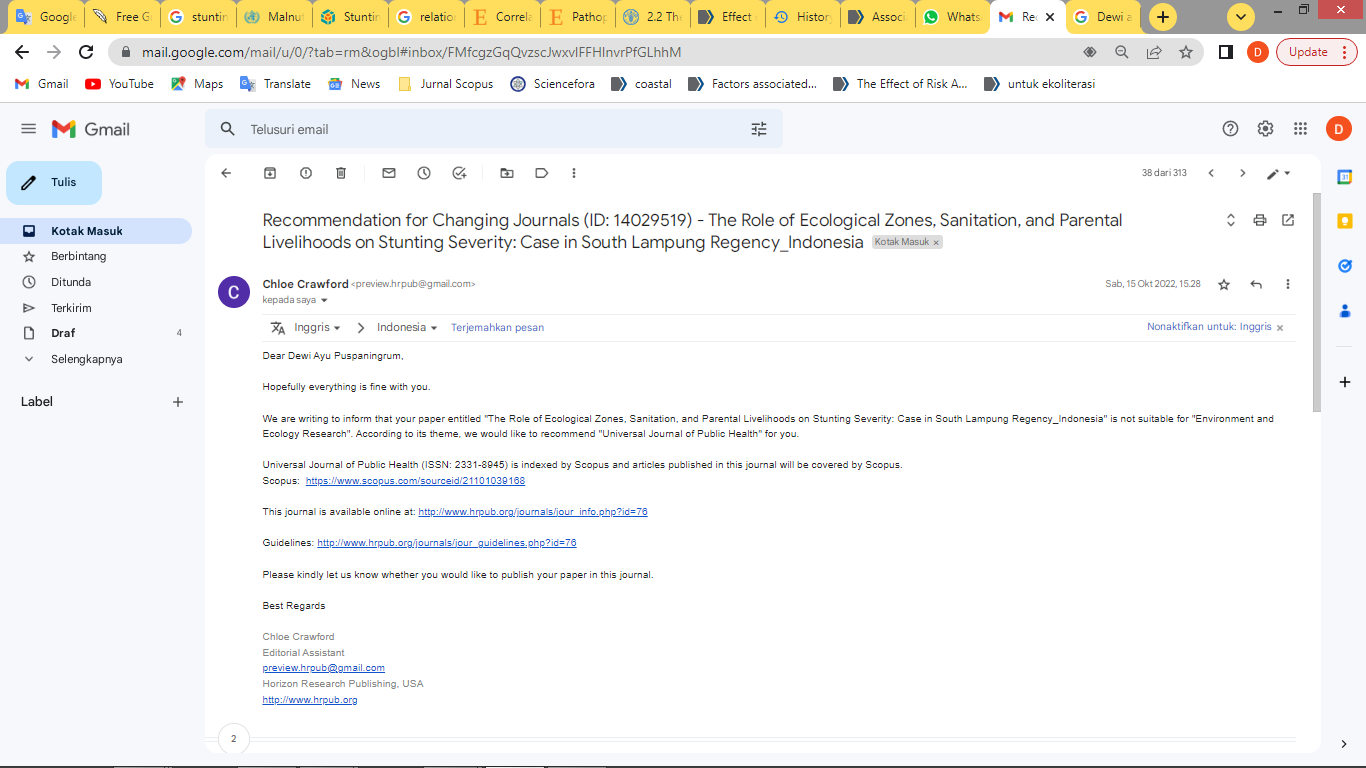 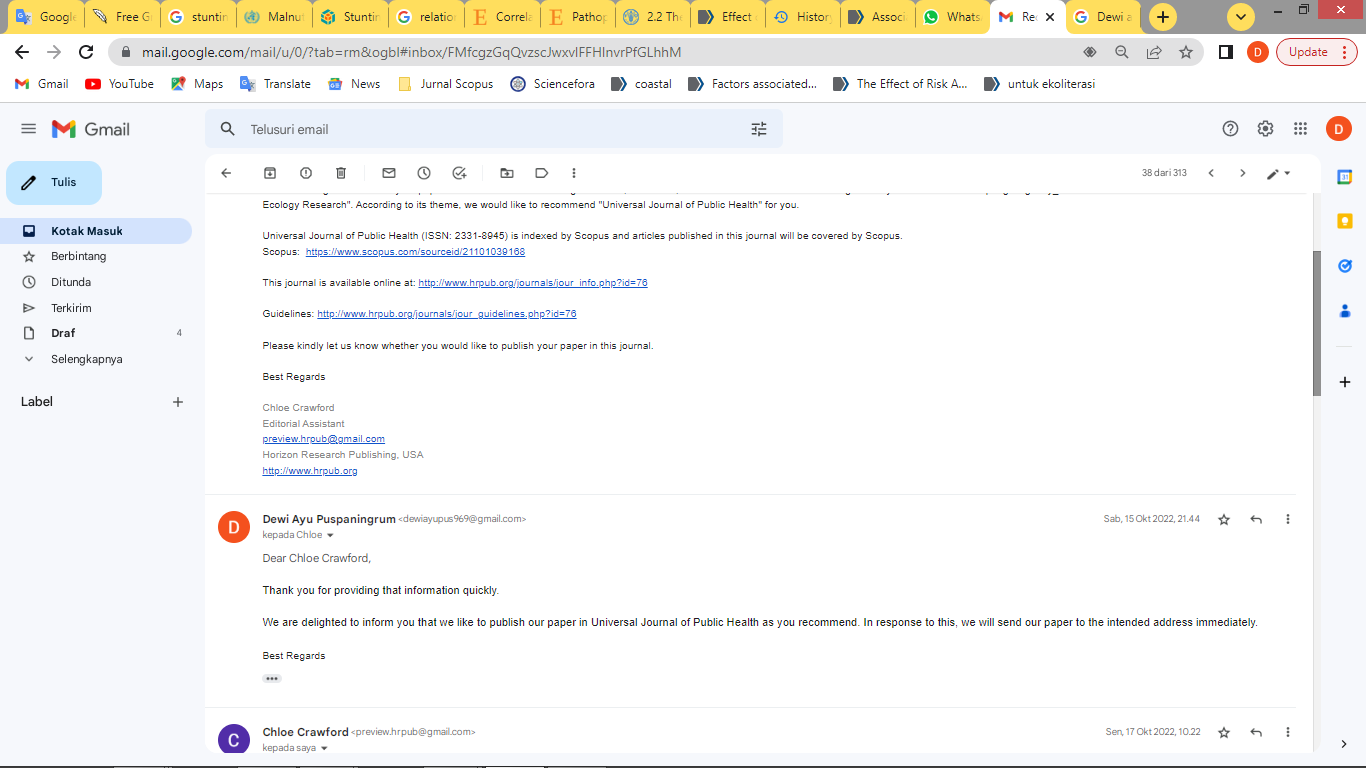 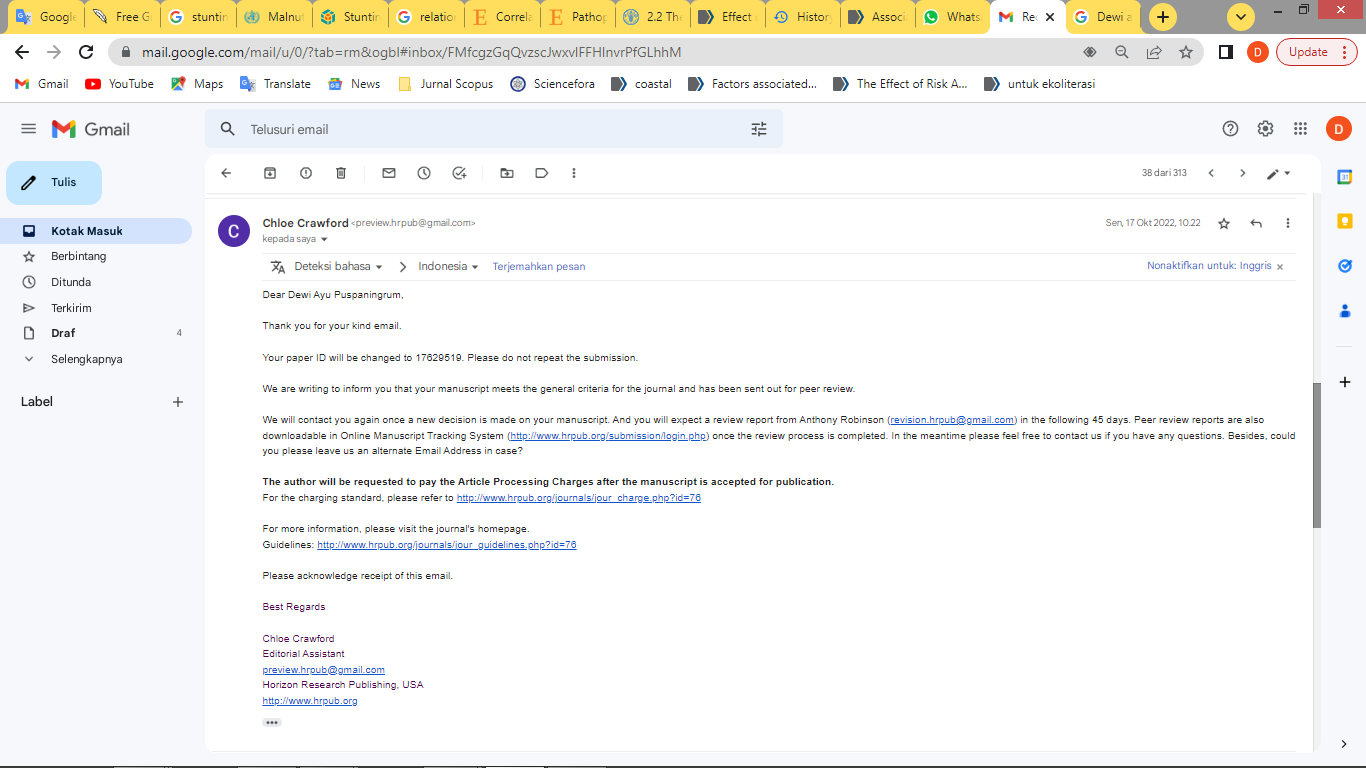 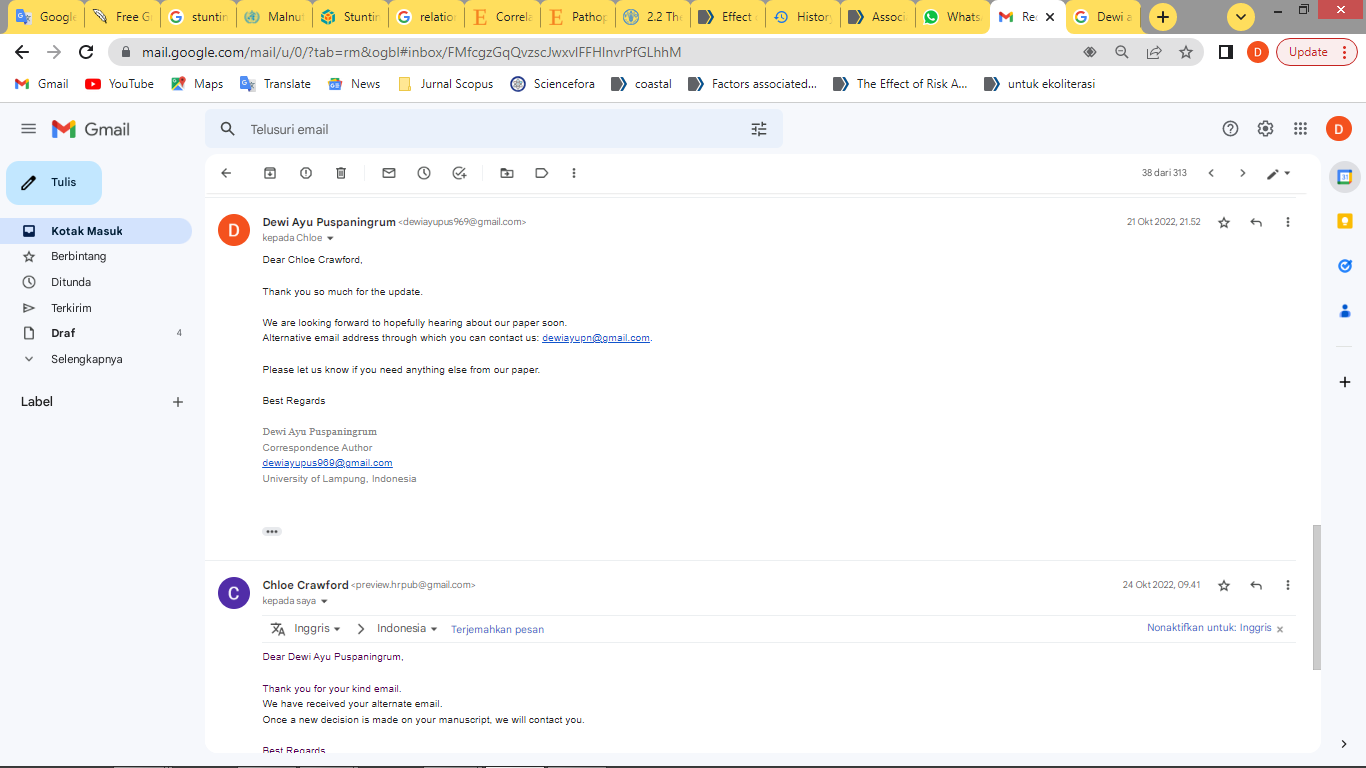 Editorial Assistant 2 (Peer-review)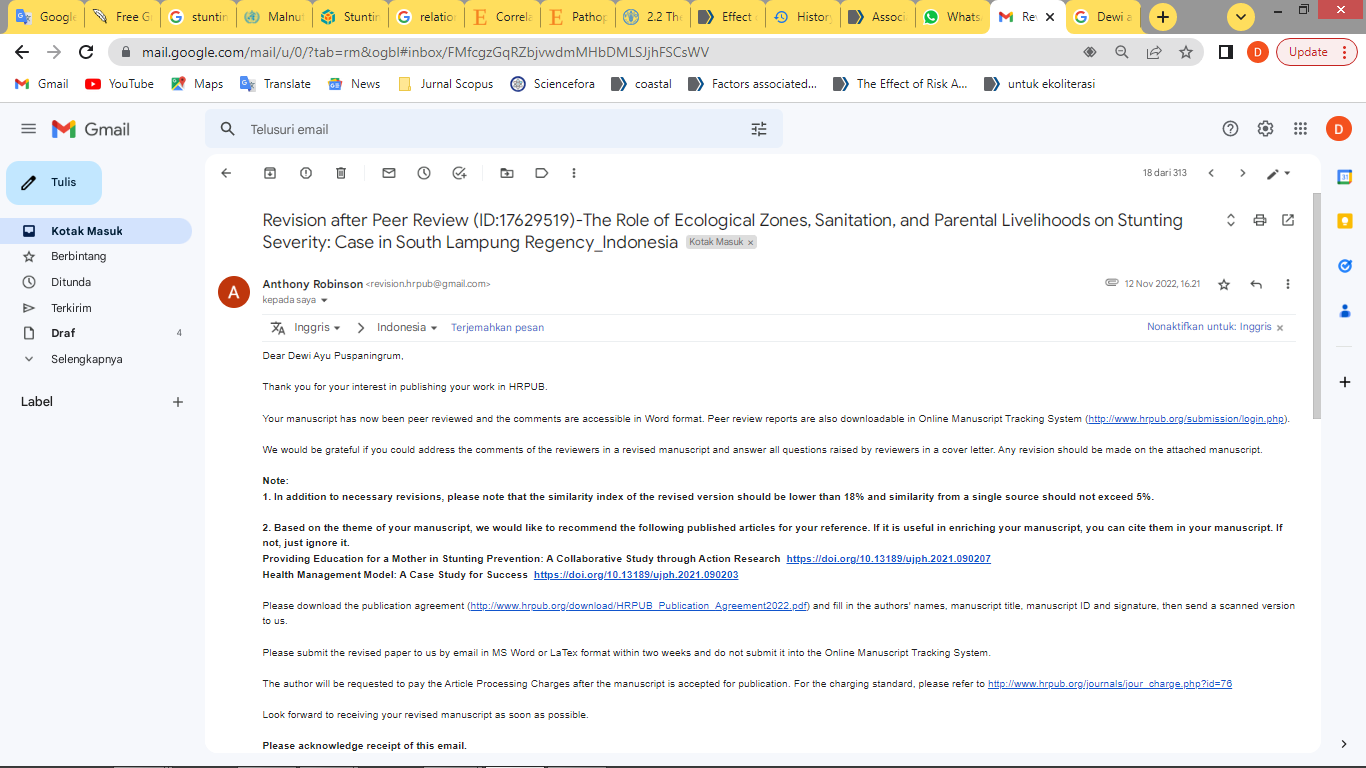 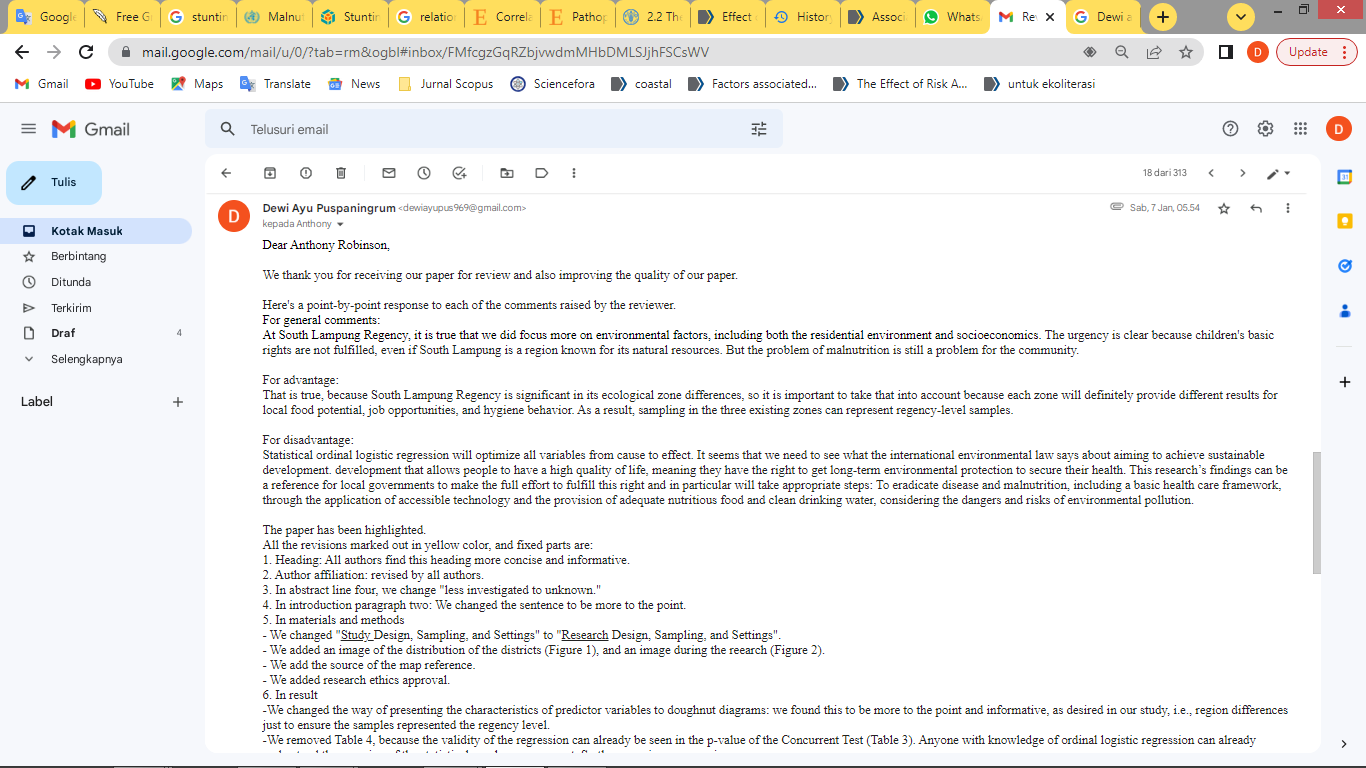 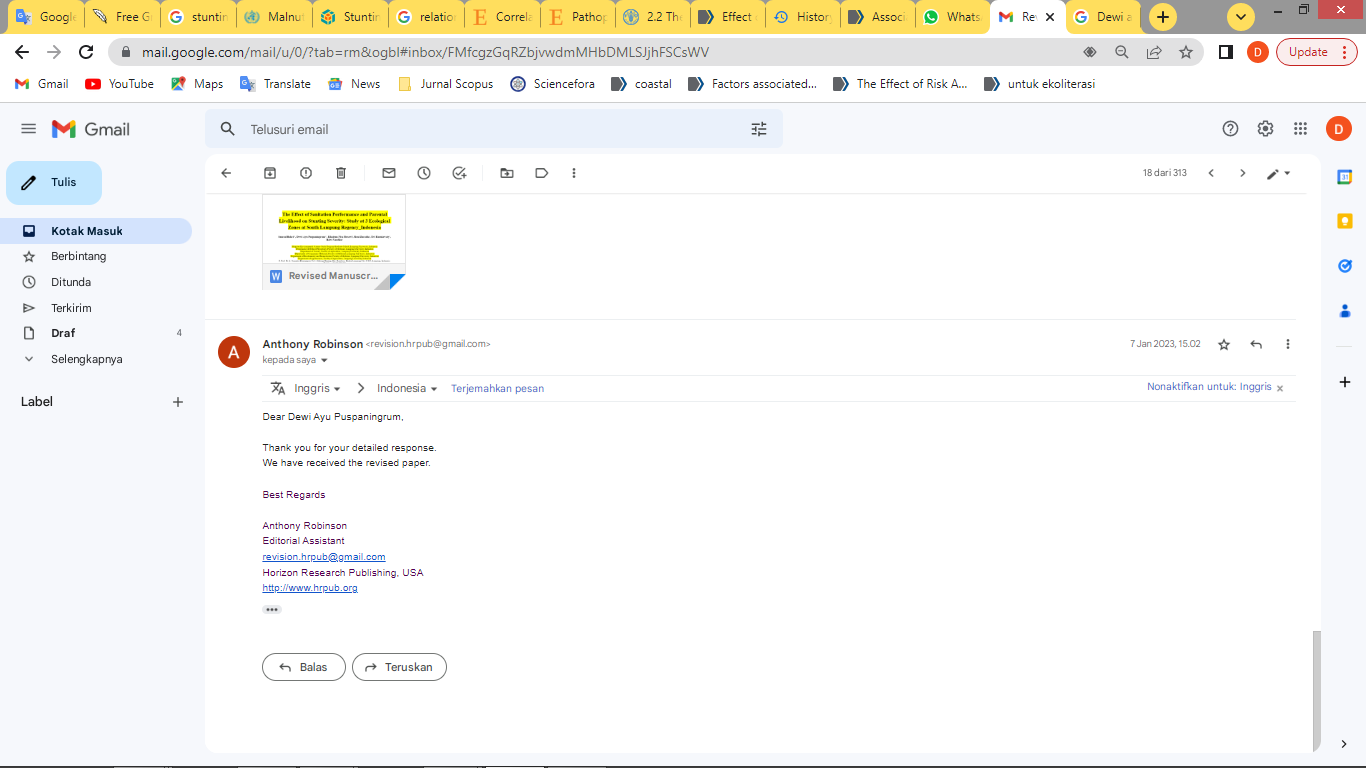 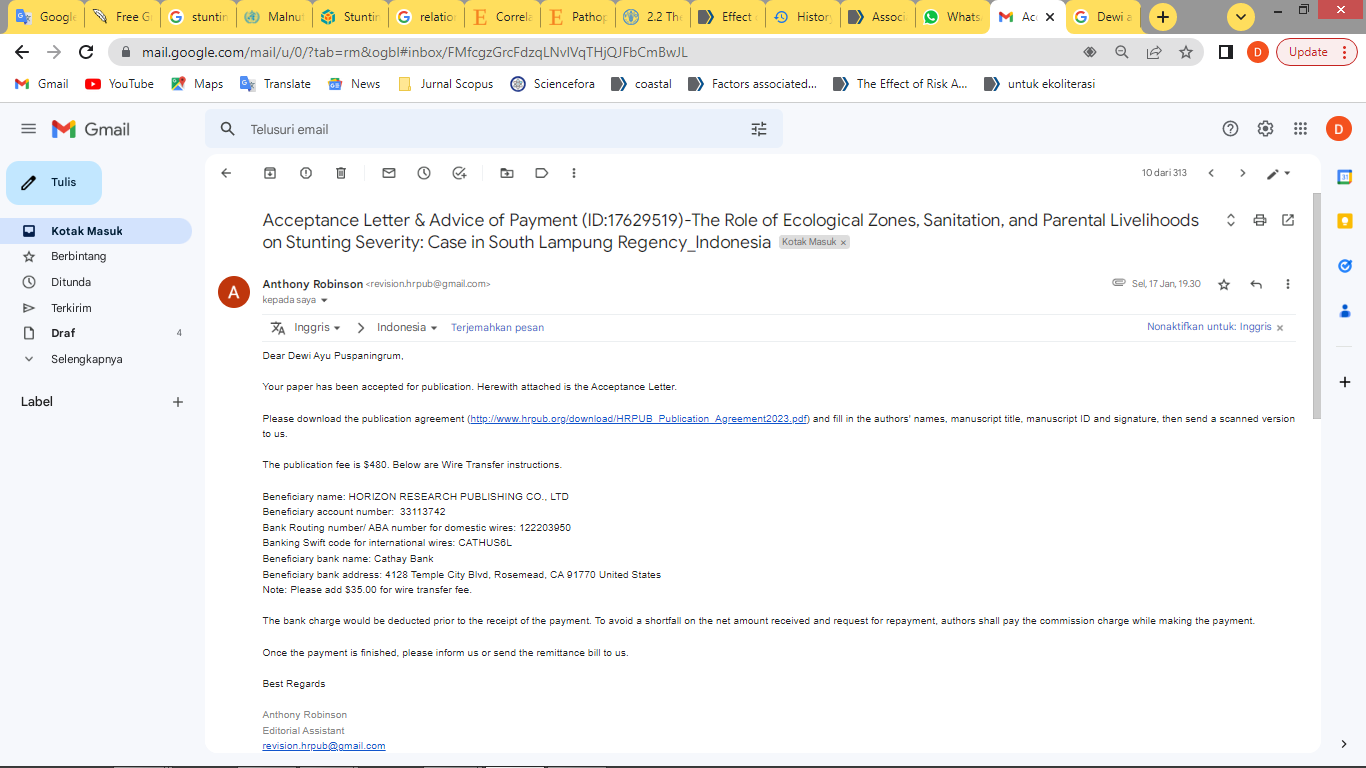 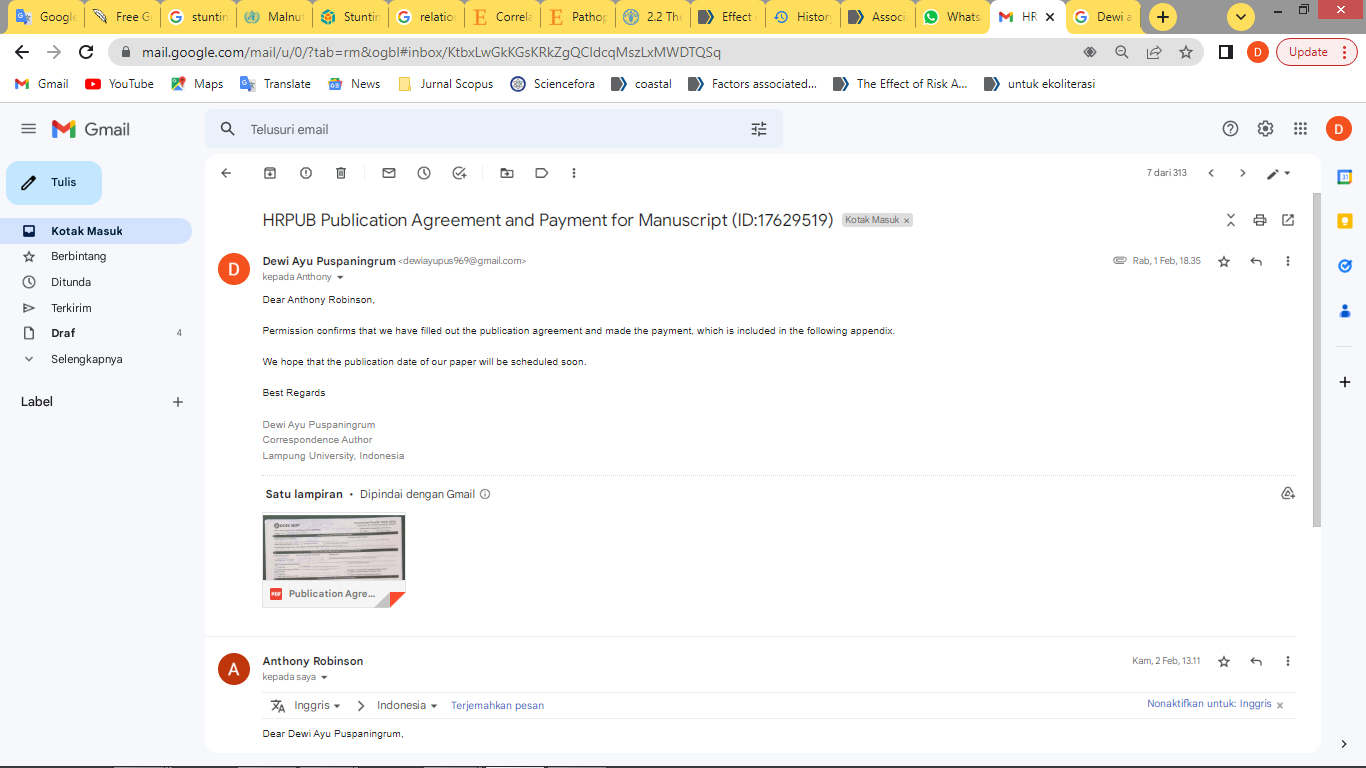 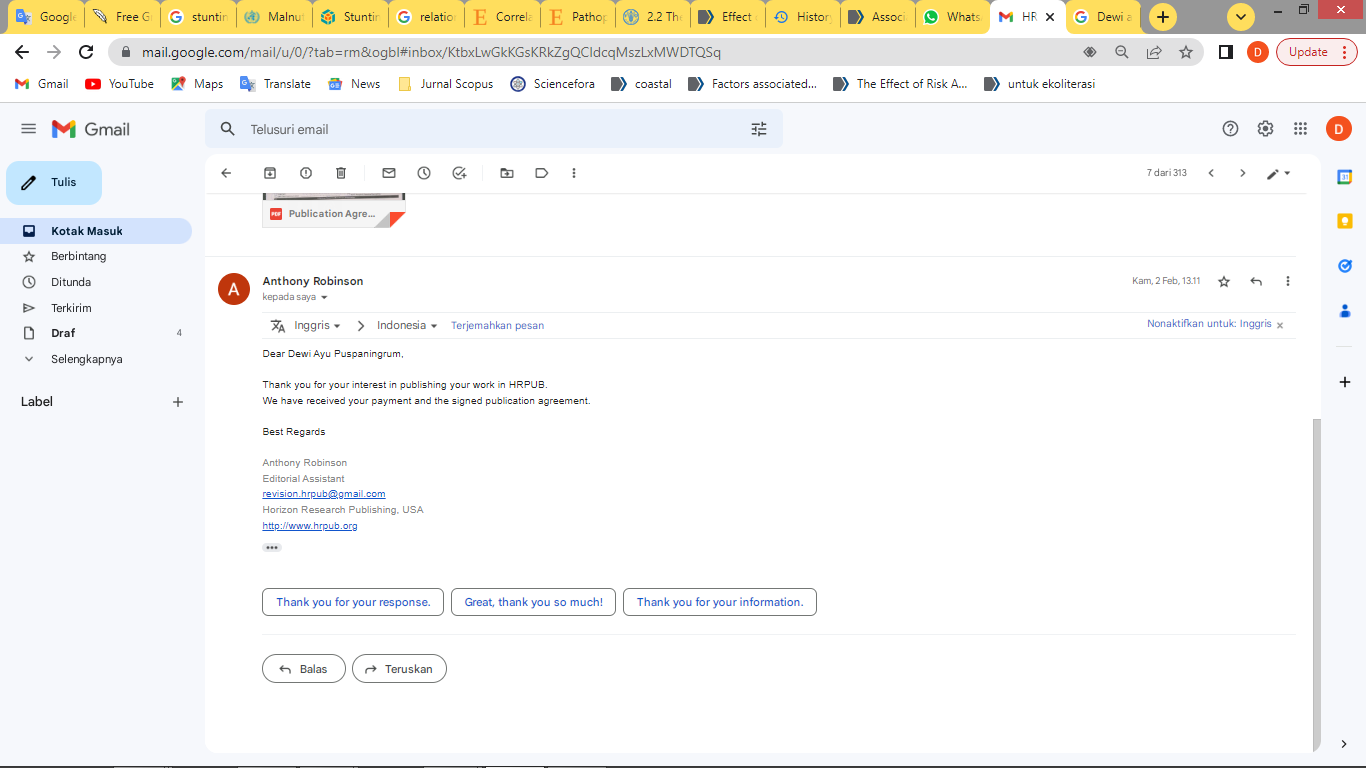 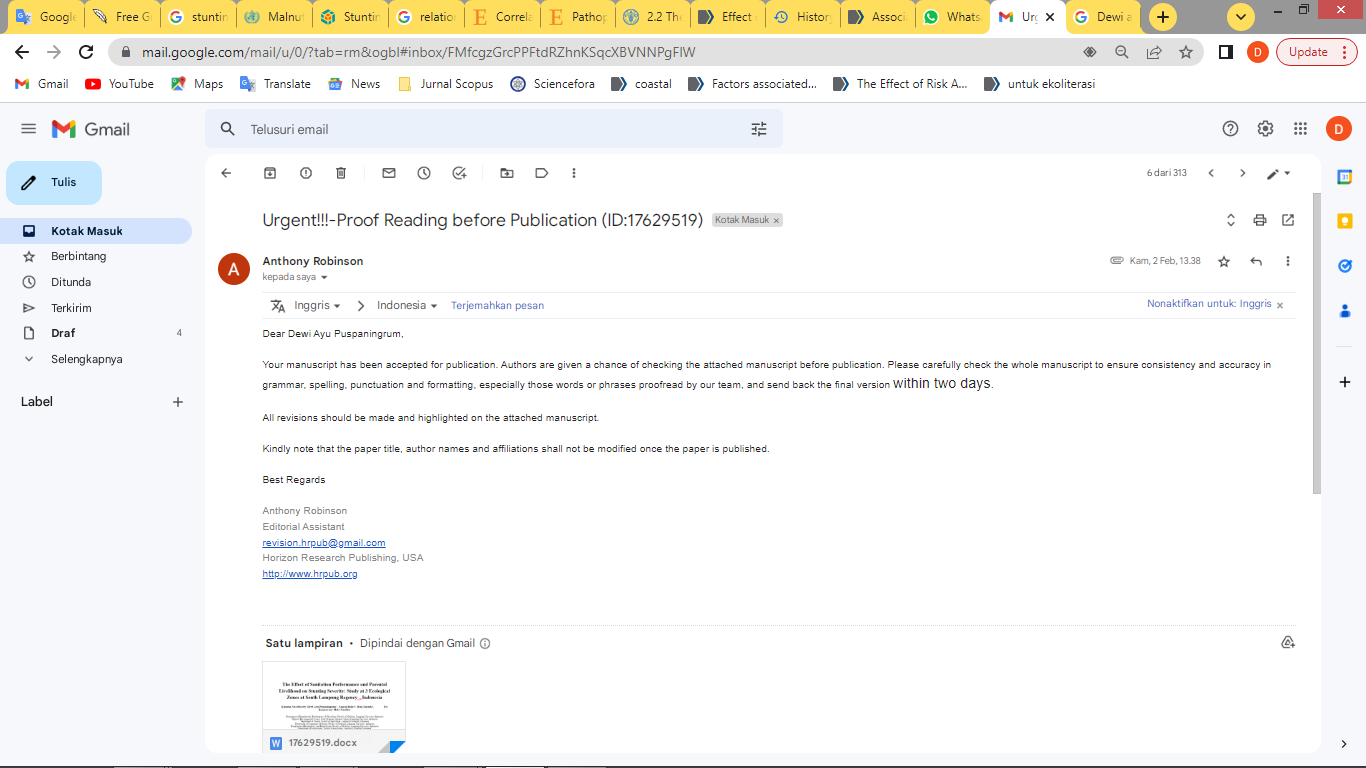 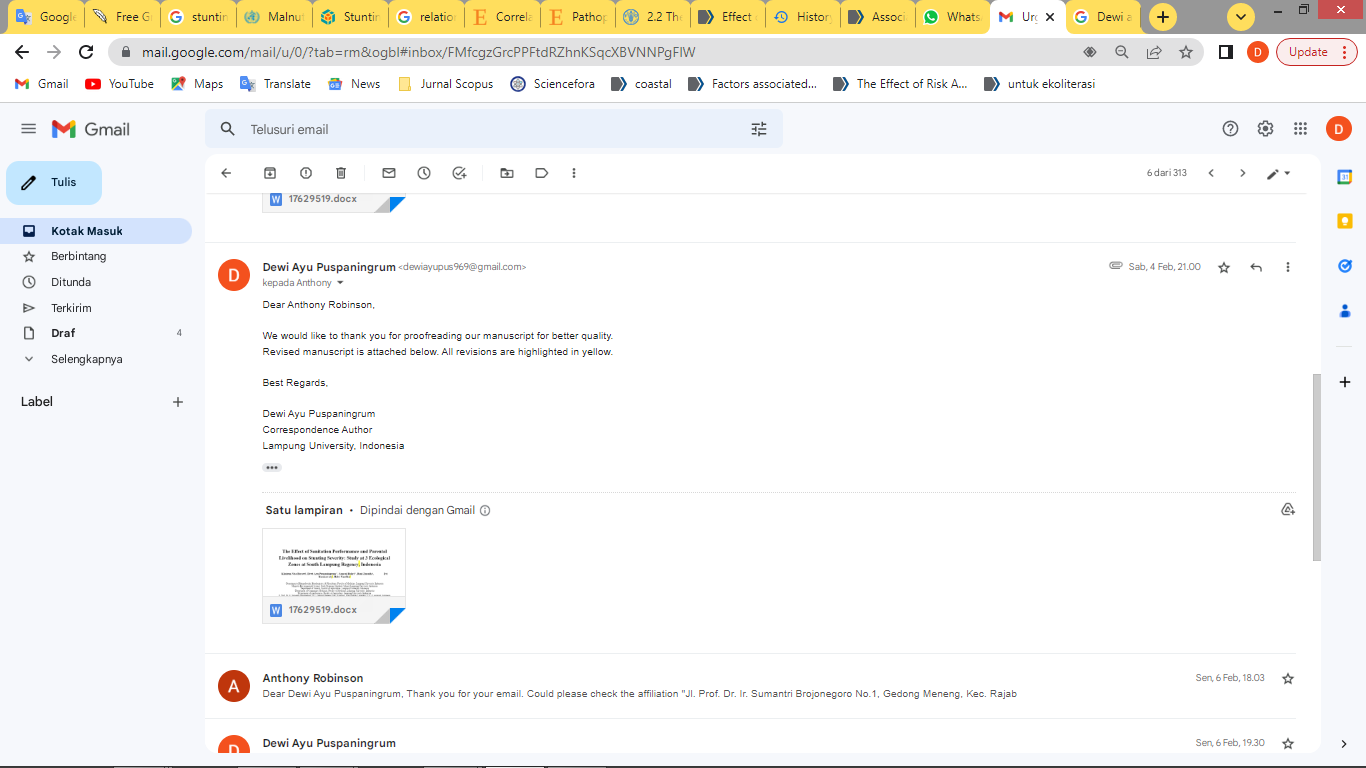 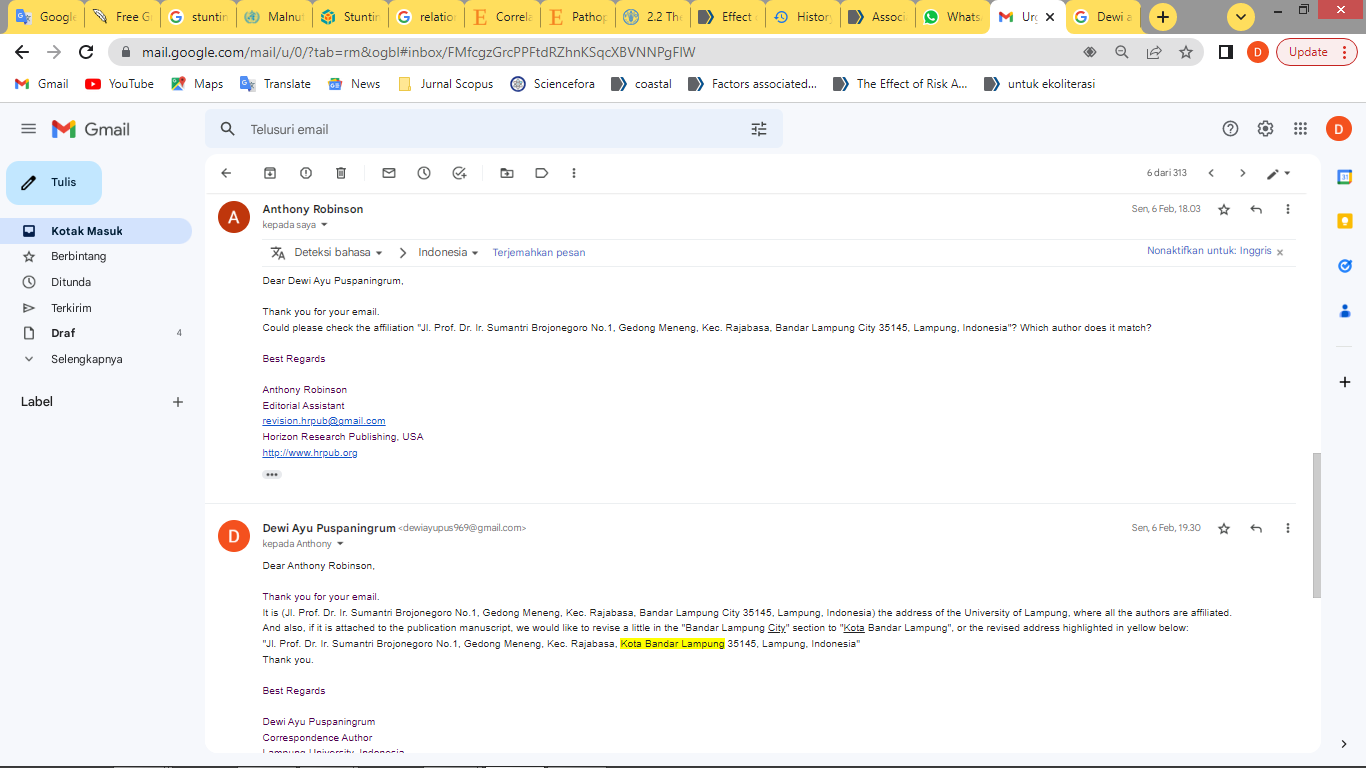 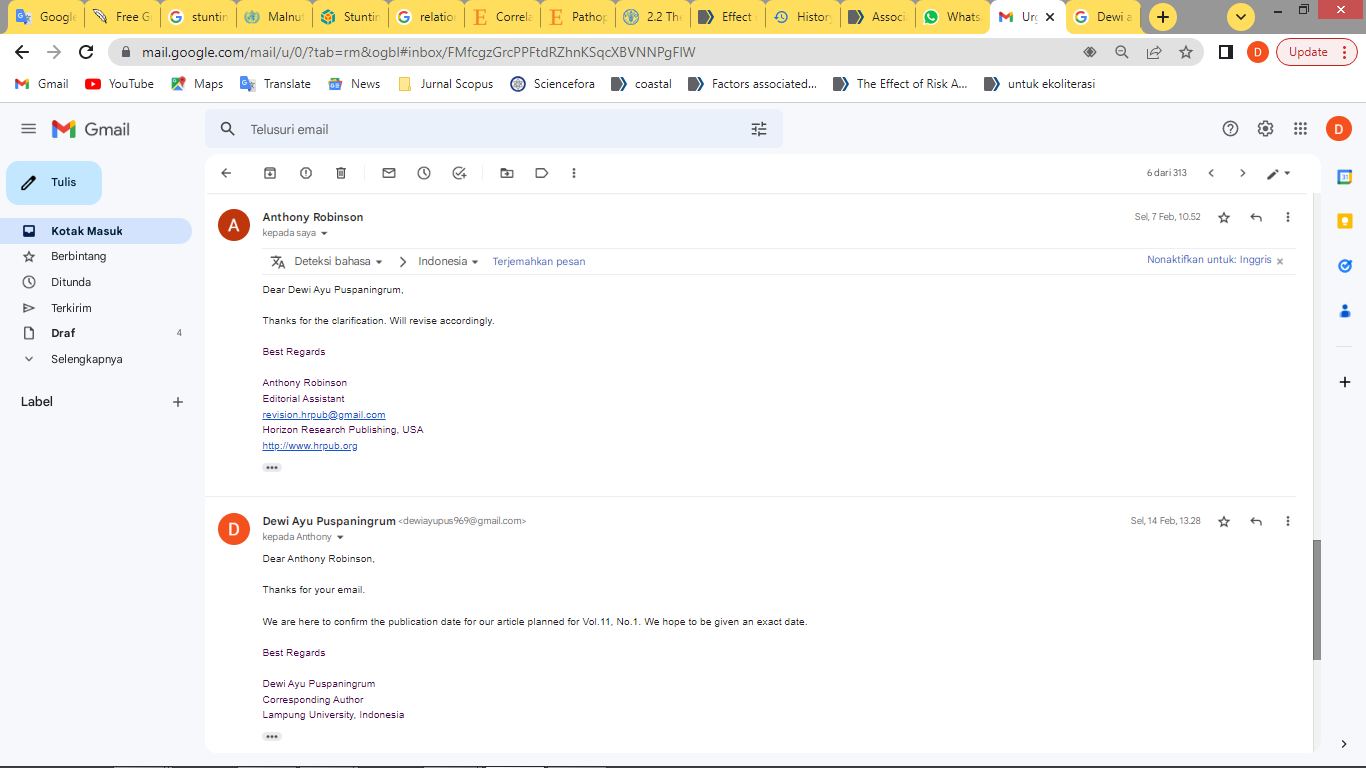 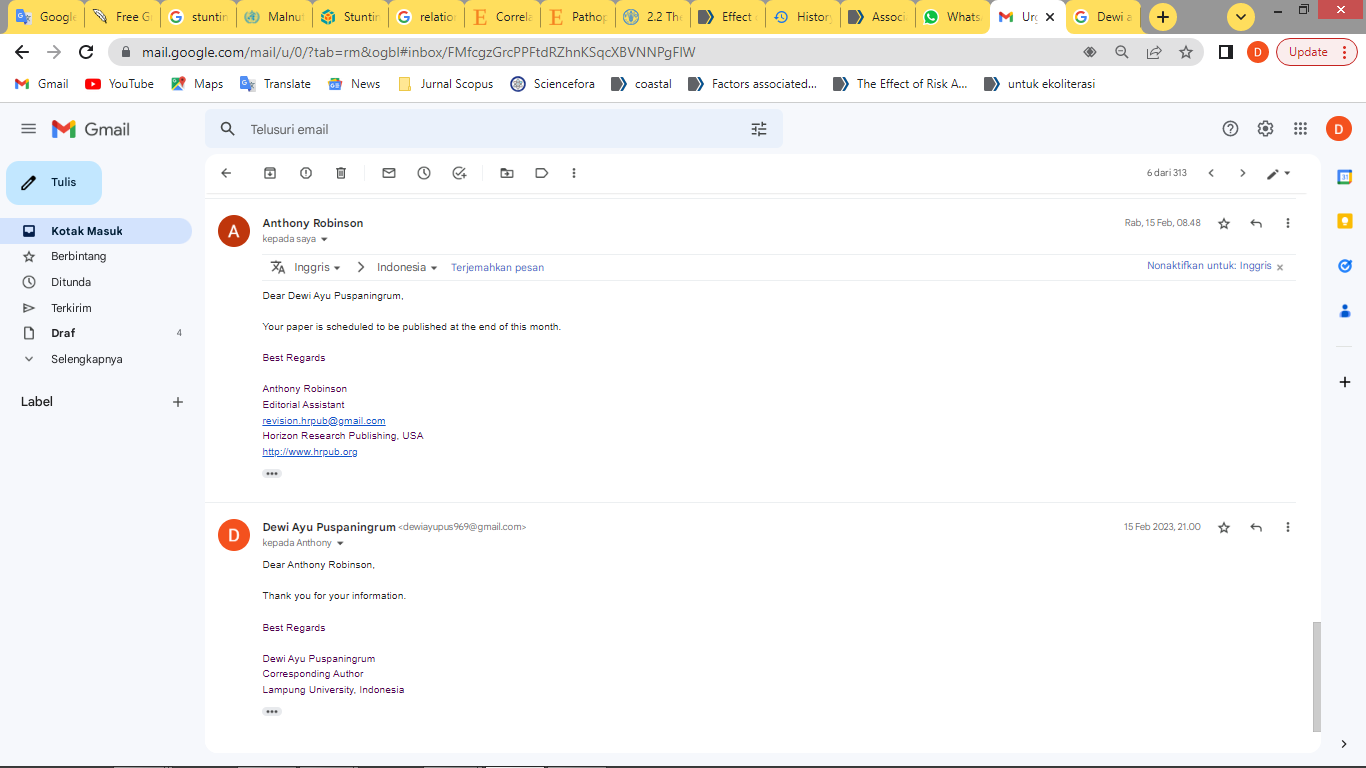 Journal ManagerEditor 3 (Publication)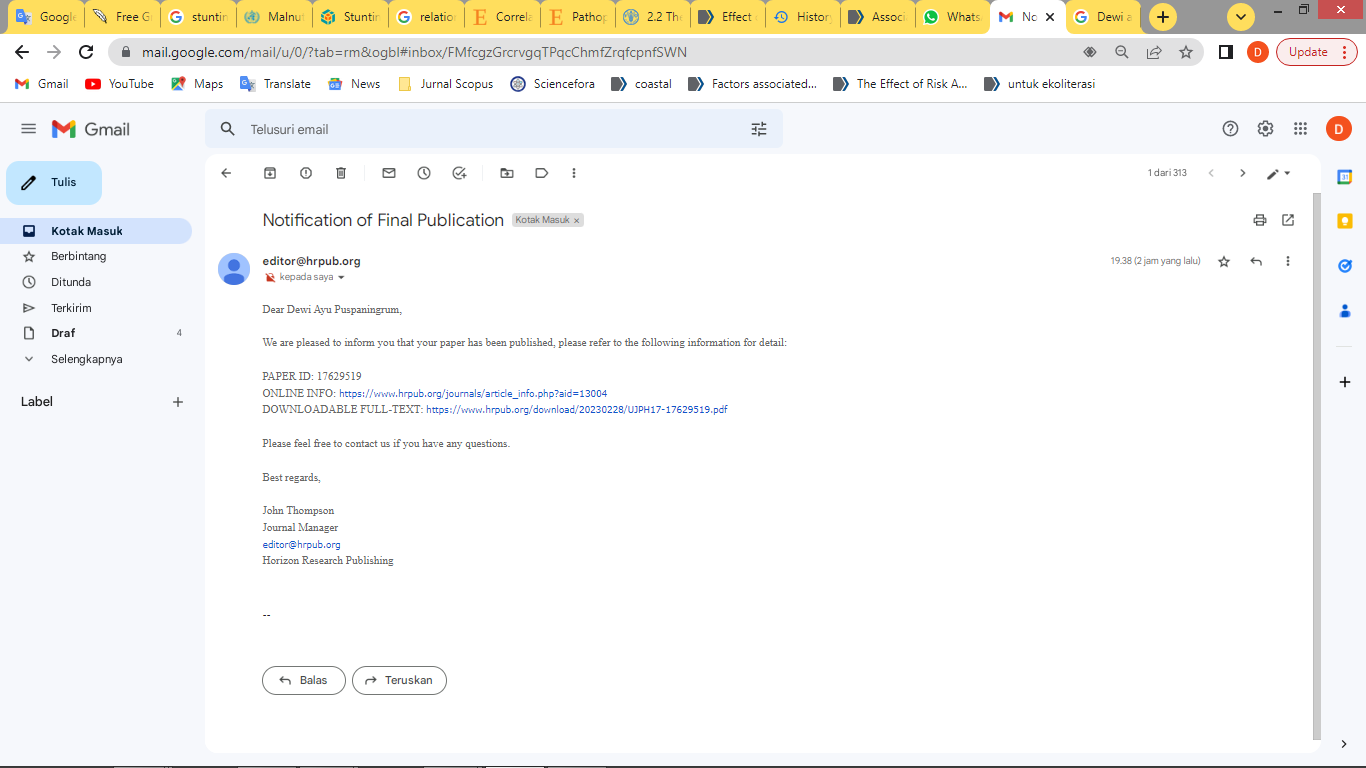 